Исх. № _16_ от _17 января_2021 г.Кому: Некоммерческому акционерному обществу «Центр поддержки гражданских инициатив»
От кого: Общественного фонда «Центр социального анализа и партнерства»Заявление на участие в конкурсе на предоставление гранта для  неправительственных организацийНастоящим заявлением Общественный фонд «Центр социального анализа и партнерства» (далее – заявитель) выражает желание принять участие в конкурсе на предоставление грантов для неправительственных организаций (далее – конкурс) по теме гранта: направление «Содействие развитию гражданского общества, в том числе повышению эффективности деятельности неправительственных организаций», лот № 21 "Стимулирование и популяризация социального предпринимательства среди НПО  Казахстана" и согласие реализовать социальный проект и (или) социальную программу в соответствии с условиями конкурса.Заявитель настоящим подтверждает и гарантирует, что вся информация,
содержащаяся в Заявлении и прилагаемых к ней документах, является подлинной,
соответствует истинным фактам, и выражает осведомленность об ответственности за
предоставление недостоверных сведений о своей правомочности, квалификации,
качественных и иных характеристиках, соблюдении им авторских и смежных прав, а также иных ограничений, предусмотренных действующим законодательством Республики
Казахстан. Заявитель принимает на себя полную ответственность за предоставление таких
недостоверных сведений._Председатель              _                             _________                           К. Ковтунец (должность руководителя                            (подпись)                     (расшифровка подписи)          организации)    Дата заполнения "__17__" _января_ 2021 год«Әлеуметтік талдау және серіктестік орталығы» қоғамдық қоры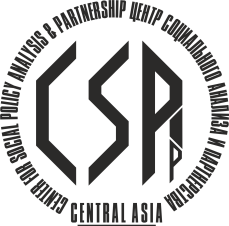 Общественный фонд«Центр социального анализа и партнерства»Қазақстан Республикасы, 050047, Алматы қ., Алатау ауданы, «Айгерім-1» ықшам ауданы, Бенберин (Ленин) к-сі, 18а үй, 3 пәтер.Тел/факс: +7 (727) 297 60 24Республика Казахстан, 050047, г. Алматы, Алатауский район, мкр. «Айгерим-1», улица Бенберина (Ленина), дом 18a, квартира 3Тел/факс: +7 (727) 297 60 24e-mail: CSPA-2013@yandex.com